MARKING SCHEME CHEMISTRY  PAPER   233/11.(a)By passing through filters/electrostatic precipitators  (b) Carbon (IV) oxide would otherwise solidify and block the pipes2. Add ½ water to the mixture stir  ½ the mixture for all Sodium Carbonate to dissolve. Filter  ½ the mixture to obtain calcium carbonate as residue and sodium carbonate as filtrate.Heat  ½ the filtrate to evaporate  ½ excess water and leave it to cool slowly for sodium carbonate to crystallize  ½ . Finally filter the product and obtain pure crystals of sodium carbonate.	3. (i) Method of gas collection is wrong,gas is lighter than air    (ii) Zn(s)  + 2HCl(aq)                 ZnCl2(aq)  +H2(g)    (iii) It burns with a pop sound when ignited4. Air contains carbon (IV)oxide ;1mk this gas reacts with water to form carbonic acid hence pH drops to 6.0;1mk5. Iron III chloride is molecular and methylbenzene is also molecular while magnesium II chloride is an ionic compound6. Dissolve ( ½) Lead carbonate in dilute Nitric acid ( ½ ) React the mixture with dilute      Hydrochloric acid (1) Filter ( ½ ); to get Lead (II) Chloride ( ½ )7. 75cm3 of CO2 takes =  second  ½ = 22.5 seconds½ 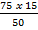 	Rmm of CO2 = 12 + 2 x 16 = 44  ½	Rmm of NO2 = 14 + 2 x 16 = 46  ½	=  	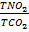 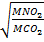 		TNO2 = 22.5	seconds  ½ 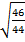 		    = 23.006s	 ½8.(a)	Ca(OH)2 (aq) + CO2(s) 			CaCO3(s) + H2O(l) ½ Lime water forms white  ½ ppt due to the formation of calcium carbonate but in excesscalcium carbonate forms colourless solution due to the formation of soluble  ½ calciumhydrogen carbonate.  CaCO3(s)  + H2O(l) + CO2 (g) 			Ca(HCO3)2(aq)			(2 mks)(b).In diamond each carbon atom is bonded to four other carbon atoms  ½ arranged in a regulartetrahedron shape the whole structure of diamond extends all directions forming a rigid  ½mass of atoms.								(1 mk)9. (i)D(ii)A(iii)B(iv)C10. (i)                 H      H     H   H		 |        |      |        |                  H- C -    C  -  C  -  C – H                        |         |       |       |                       H       H    H    H(ii) acidified potassium chromate (VI) changes from orange  to  green 111.(a) Sulphur(iv)oxide 1     (b) Na2SO3 (s)   +2HCl(aq)              SO2(g) + 2NaCl(aq) + H2O(l)  1     (c) the red litmus paper is bleached 1(d) brown iron( III) ions changes to green due to reduction of iron (III) ions to iron (II) by hydrogen sulphide12.Two aluminium chloride molecules  join to form a diametric molecule;1mk.the diametric molecules are held together by weak van der waals forces which easily break when heated;1mk hence the solid sublimes13.(a)It is the maximum mass of solute that dissolves in 100g of water  to form a saturated            solution at aparticular temperature. (b) it is agas(c) the solution becomes more saturated with the gas14.(a).(i) Cu2+ , Al3+          (ii) SO42-(b)  Al3+(aq)  + 3OH-      Al(OH)3(s) 15.  (i) fractional distillation      (ii) N-add water       P- addition  of hydrogen16.(i) Soap.1mk   (ii) Concentrated NaCl/ Brine/ NaCl(l) 1(iii) To precipitate out the soap117.(a) sodiumPotassium(b)silverMercury(c) 2Ca(NO3)2                                      2CaO+4NO2+O218.(i) increases;1/2mk because it combines with oxygen to form the solid copper (II) oxide;1mk(ii) Reduces;1/2mk because it combines with oxygen to form the gaseous sulphur( IV) oxide;1/2mk which escapes;1/2mk19.(I)it is the minimum amount of energy required to remove an electron from the outermost energy level of an atom in its gaseous state(ii)C because it requires a lot  20.(i) Hydrogenchloride    (ii) it prevents sucking back/increases surface area for dissolving    (iii) the pH of the water  drops21.(i)U- Nitrogen(I)oxide         W- Nitrogen(iv)oxide       (ii)  F-ammonium sulphate                        V-ammonium nitrate    (iii)NH3(g)  +  H2SO4(g)                (NH4)2SO422.    (a) (b) It forms a molecular structure with weak vander waals forces that are easily broken	√ ½23. C2 H4 (g)   +    3O2(g)        	 	2CO2(g)    + 2H2O(g) 	1 Mol		3 Mol	:	2 Mole	(1/2 mks) 	1 Mole: 3 Vol.	:2 Vol.	15cm3	:45cm3	:30 cm3	Total residual gas mixture	= 5cm3 of excess oxygen + 30 cm3 of Co2	Total = 35cm3    							(1/2 mks)24.(a) volume is inversely proportional to pressure     (b)   P1V1  =P2V2             3 x 1      =2 x V2                V2  =1.5litres25.(a) it is water that contains dissolved calcium and magnesium ions and does not lather easily(b) Ca(HCO3)(aq)                       CaCO3(s)  +CO2(g)  +H2O(l) (c) –contains calcium ions required for strong teeth     -used for brewing       -used for leather tanning26.(a) to generate steam that reacts with zinc metal and also drive away air from the apparatus(b) zinc glows and a yellow solid is seen27.(i)2PbS(s)  +3O2(g)         2PbO(s) +2SO2(g)(ii) Carbon(iv)oxide(iii) making lead pipes, making lead acid batteries28.(a)	 (CH2)n = 42		(12 + 2)n = 42		14n = 42		n = 3	√ ½		MF = 3(CH2)	 C3H6	√ ½	(b) CnH2n	√ 1	(c) But-1-ene/  √ ½/ Butene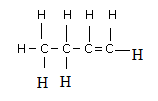 